Tlak a tlaková síla – příprava na test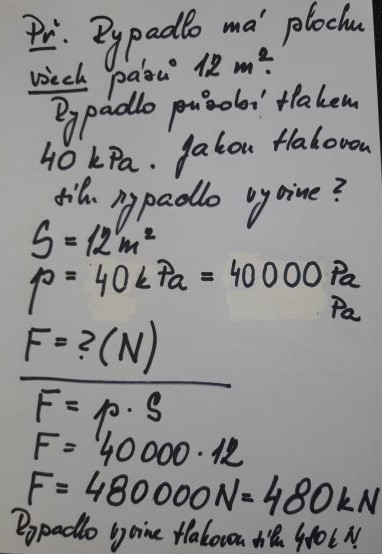 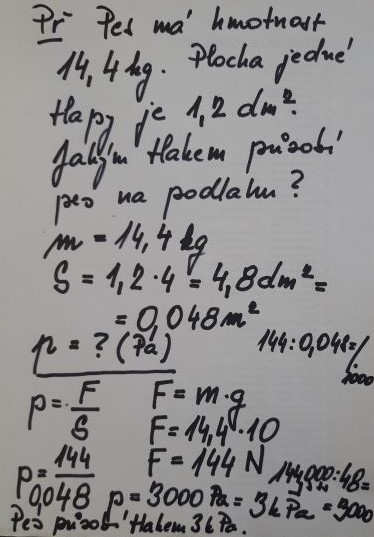 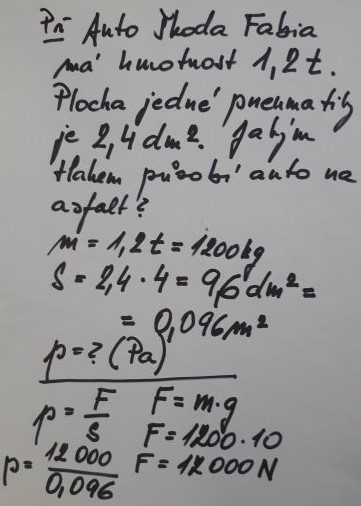 	Pokračování příkladu: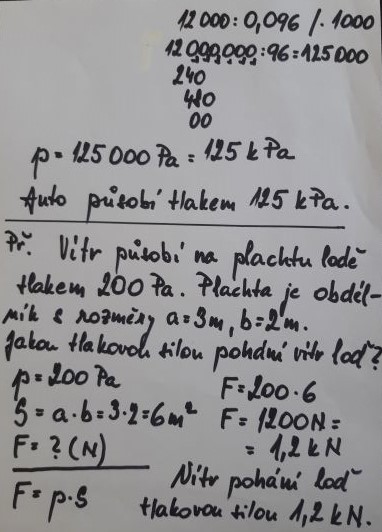 